附件2科普宣传栏横眉内容参考样式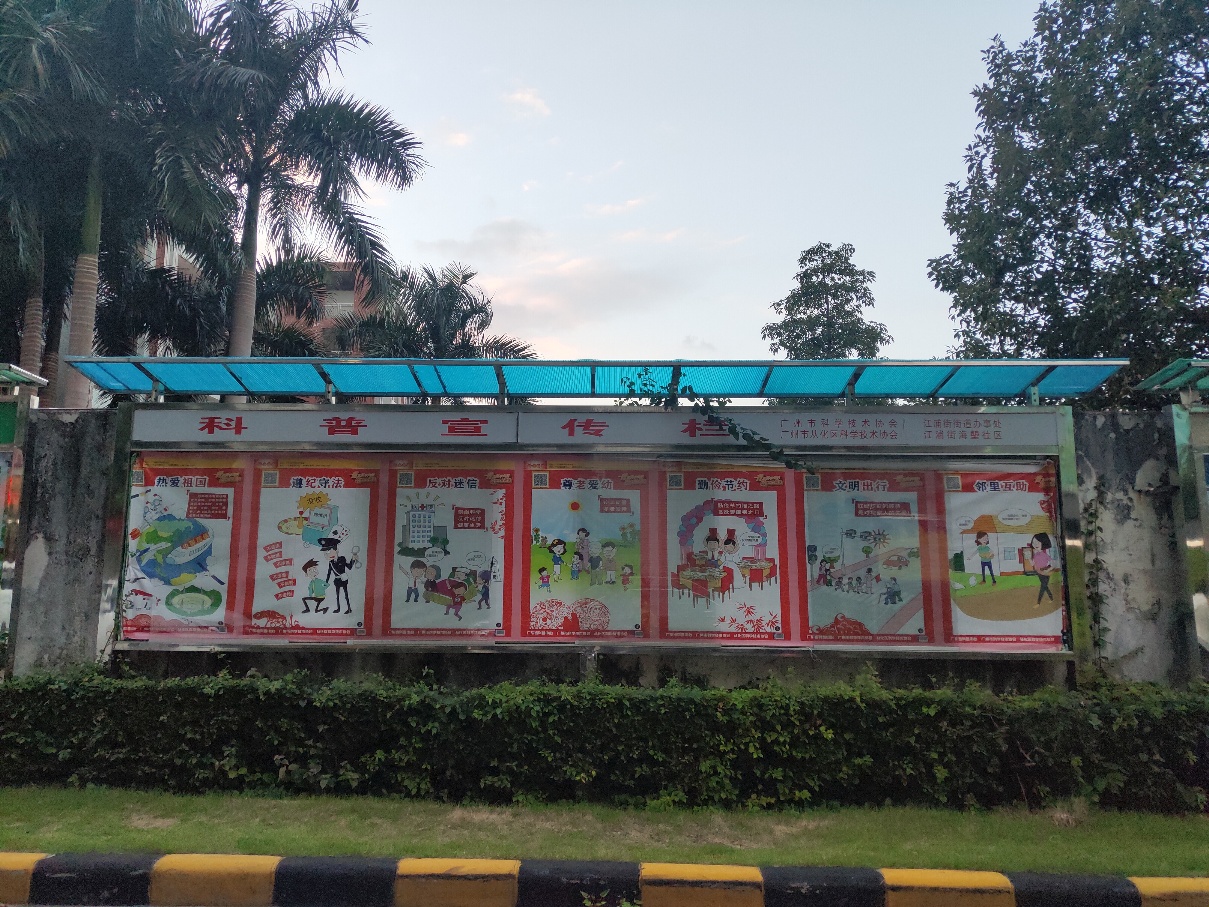 